乌苏市文化馆制作博克演出服清单序号名称数量图片其他1女舞蹈服20套 要这个红色衣服的款式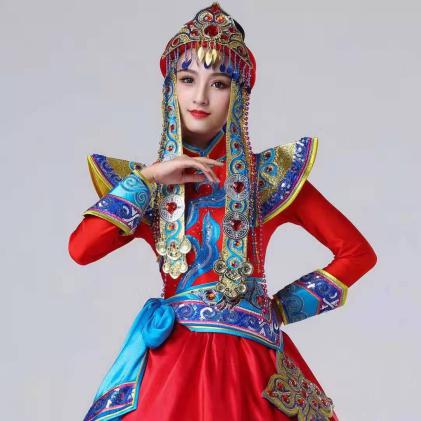 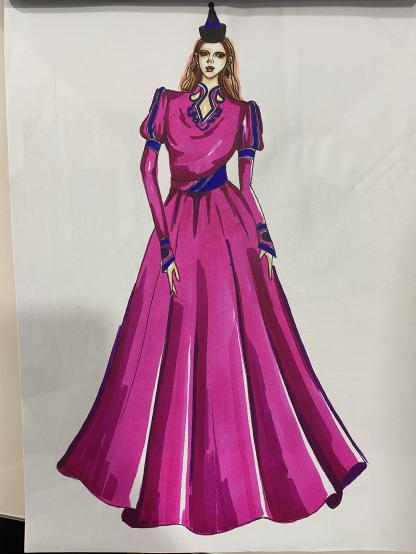 要这个裙子的颜色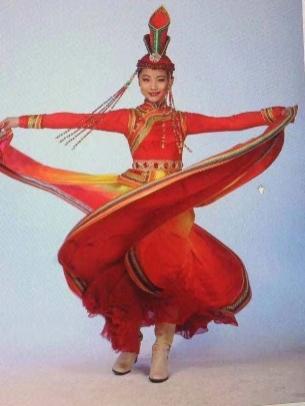 要红色衣服的帽子含帽子,20套蒙古族萨吾尔登舞蹈服（女装）  ：20套高档醋酸面料纯舞蹈服，颜色和购方协商后决定，中标后，颜色和款式与购方商量后，先制作一个样品寄至购方，看完再大批制作。长款，带帽子、头饰、腰带。蒙古族萨吾尔登舞蹈服（女装）  ：20套高档醋酸面料纯舞蹈服，颜色和购方协商后决定，中标后，颜色和款式与购方商量后，先制作一个样品寄至购方，看完再大批制作。长款，带帽子、头饰、腰带。蒙古族萨吾尔登舞蹈服（女装）  ：20套高档醋酸面料纯舞蹈服，颜色和购方协商后决定，中标后，颜色和款式与购方商量后，先制作一个样品寄至购方，看完再大批制作。长款，带帽子、头饰、腰带。蒙古族萨吾尔登舞蹈服（女装）  ：20套高档醋酸面料纯舞蹈服，颜色和购方协商后决定，中标后，颜色和款式与购方商量后，先制作一个样品寄至购方，看完再大批制作。长款，带帽子、头饰、腰带。1男士蒙古袍1套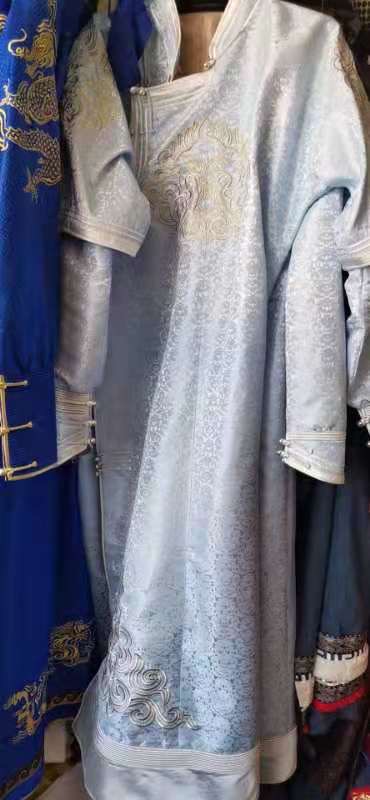 含帽子类似图中款式的白色蒙古袍类似图中款式的白色蒙古袍类似图中款式的白色蒙古袍类似图中款式的白色蒙古袍2男士蒙古袍1套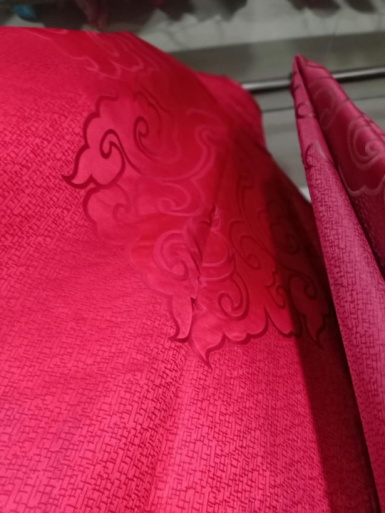 含帽子含帽子制作图中面料的男士蒙古袍制作图中面料的男士蒙古袍制作图中面料的男士蒙古袍3男士蒙古袍1套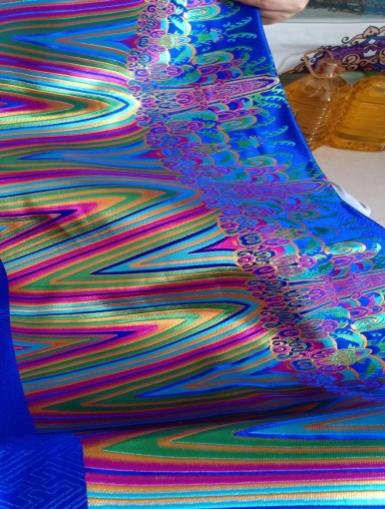 含帽子含帽子制作图中面料的男士蒙古袍子制作图中面料的男士蒙古袍子制作图中面料的男士蒙古袍子4男士蒙古袍1套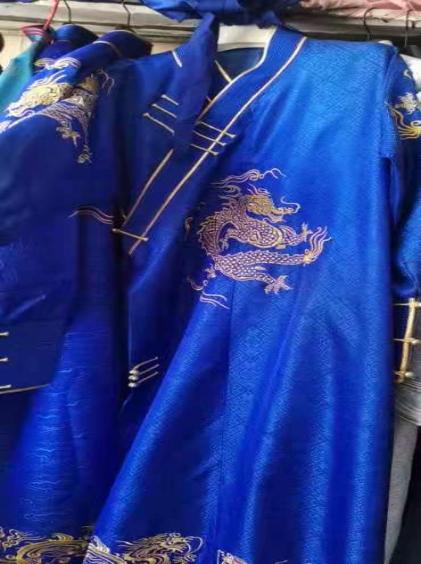 含帽子含帽子制作图中面料的蒙古袍子，不要这种领子，要传统圆领制作图中面料的蒙古袍子，不要这种领子，要传统圆领制作图中面料的蒙古袍子，不要这种领子，要传统圆领5男士蒙古袍1套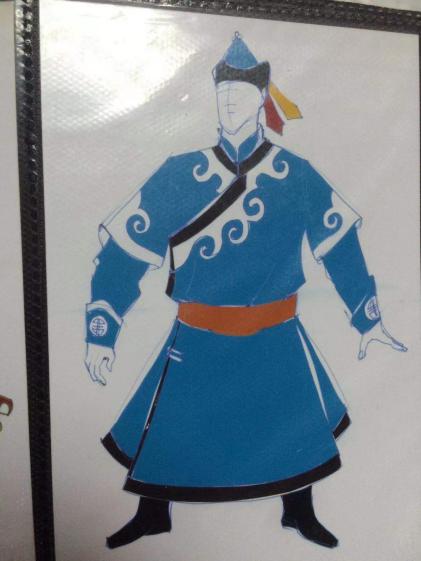 含帽子含帽子含帽子含帽子6男士蒙古袍1套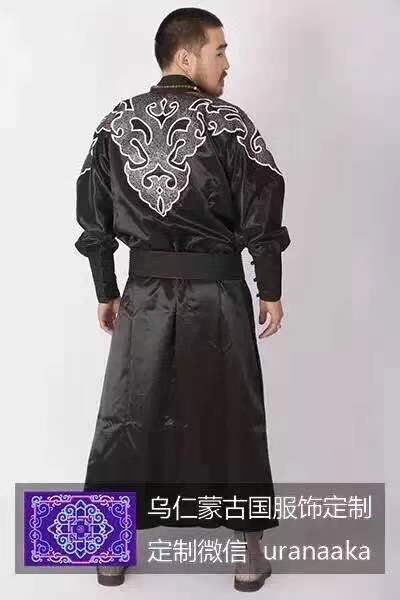 含帽子，做别的颜色，要这个款式含帽子，做别的颜色，要这个款式含帽子，做别的颜色，要这个款式含帽子，做别的颜色，要这个款式制作图中款式的男士袍子，面料颜色不要黑色7男士蒙古袍1套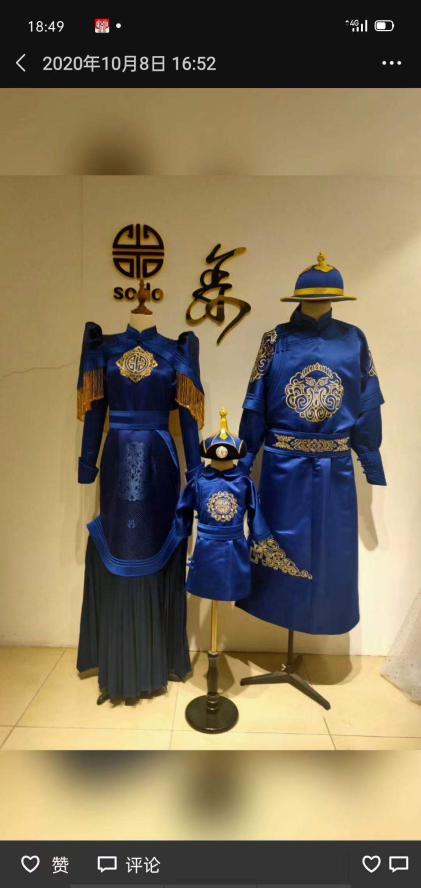 含帽子含帽子含帽子含帽子制作图中男士蒙古袍子8男士蒙古袍1套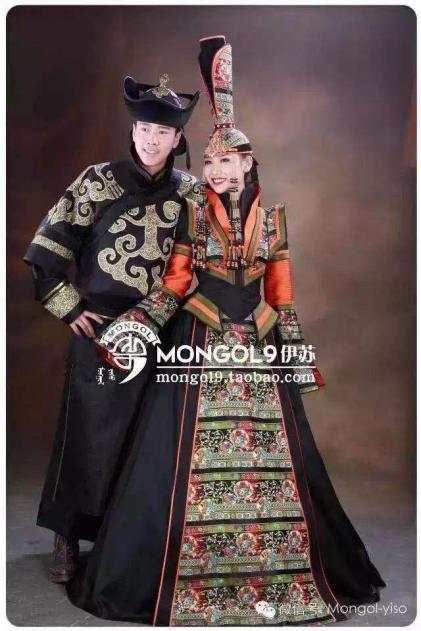 含帽子，要别的颜色，不要黑色含帽子，要别的颜色，不要黑色含帽子，要别的颜色，不要黑色制作图中男士服装，不要黑色，要彩色制作图中男士服装，不要黑色，要彩色9男士蒙古袍1套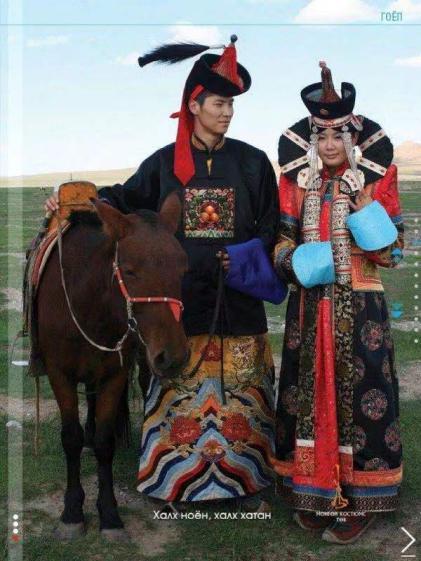 含帽子，要别的颜色，要这种布料含帽子，要别的颜色，要这种布料含帽子，要别的颜色，要这种布料要图中款式的男士袍子，不要这种帽子，要四片圆帽要图中款式的男士袍子，不要这种帽子，要四片圆帽10男士舞蹈服装1套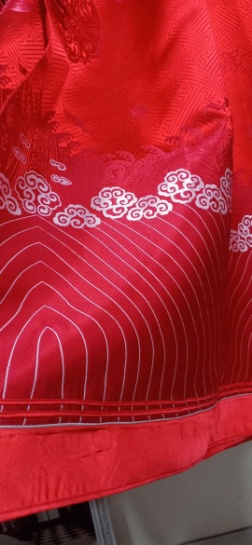 含帽子含帽子含帽子制作图中面料的男士蒙古袍子制作图中面料的男士蒙古袍子11蒙古族男士舞蹈服装4套男士跳舞的服装。套男士舞蹈服装，中长款，带裤子。